Peace Education Result□ Student reaction□ Teacher's opinion.□ Class PhotoDate11, November, 2021CountryCroatiaPlaceSlavonski Brod, CroatiaSchool typePrimary schoolLesson Peace Education lesson 1Peace Education lesson 1Peace Education lesson 1NameContentContentNameBefore classAfter classTeaI don’t know what is diversityThrough today's class, I learned that I we are all different, but that is ok.BornaI don’t know which example to say about harmonyToday I learned that friends can be different, but still get along well.Lucija V.I don’t know what is cooperationToday I learned that animals and plants live in harmony and cooperation in the nature.ContentToday children found out that all creation maintains diversity and works together to establish harmony. They know now where to seek answers for world peace from the original state of all creation.   Photo 1 Photo 2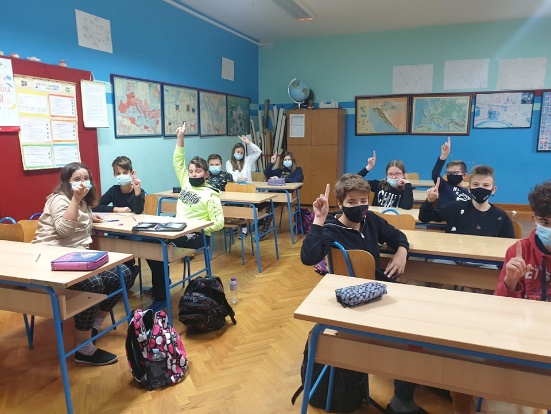 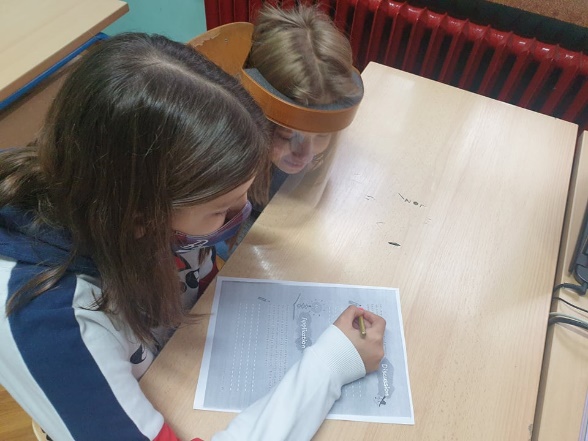 Photo 3 Photo 4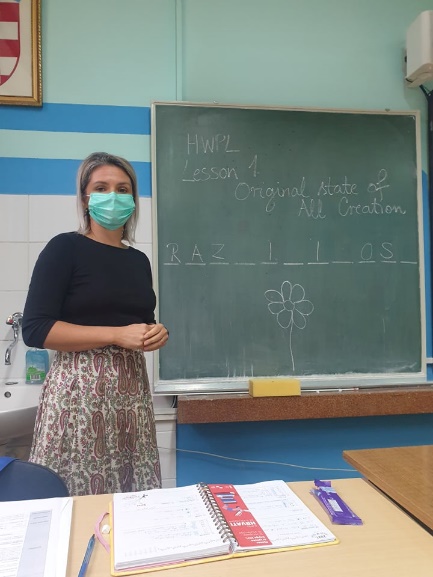 